Ms. Christine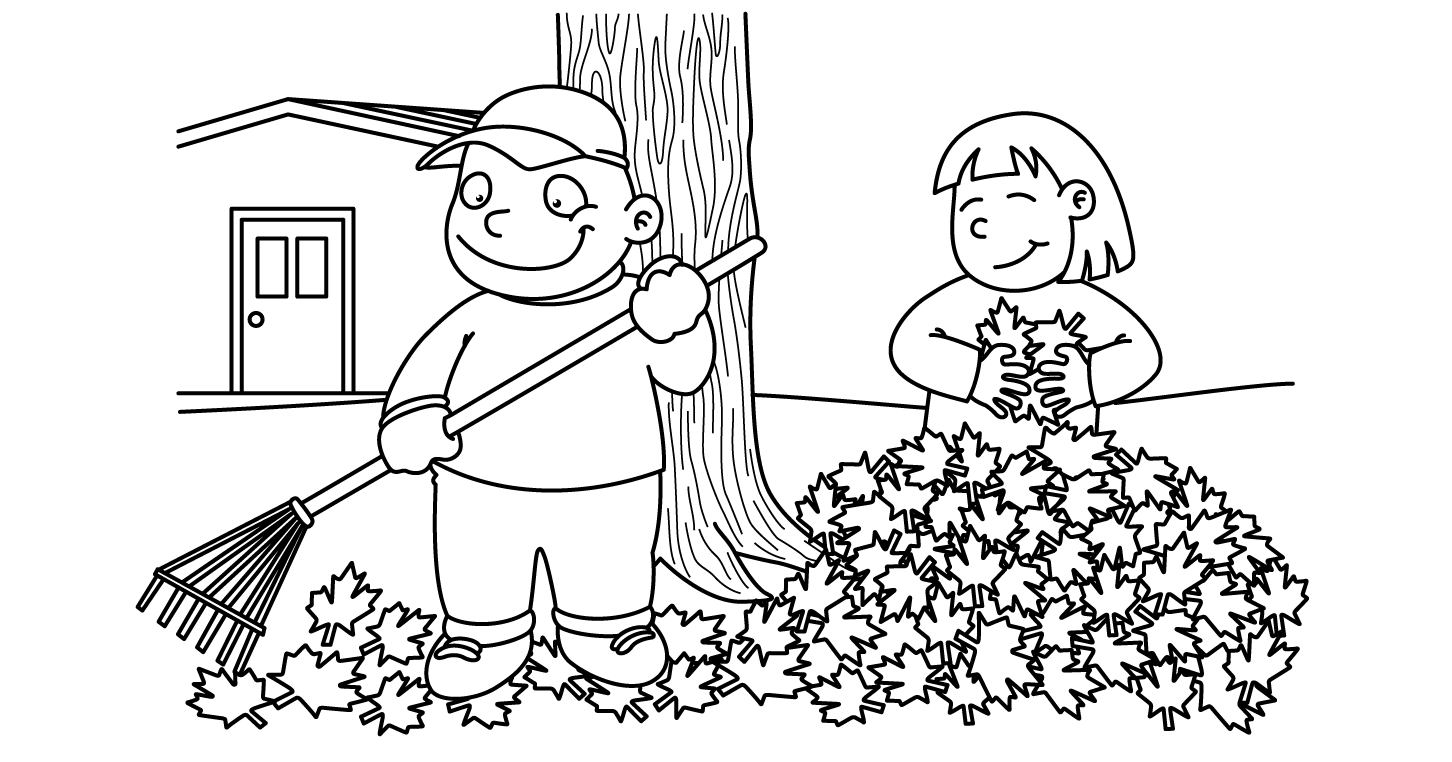 Ms. ChristineMs. ChristineMs. ChristineMs. ChristineMs. ChristineMs. ChristineOCTOBEROCTOBEROCTOBEROCTOBEROCTOBEROCTOBEROCTOBERSundayMondayTuesdayWednesdayThursdayFridaySaturdayFall Fun        with Apples1Apple Pickin’Fire Dill 11am     2Partsof anAppleMeet My Teacher Night3Bakingwith Apples              4Sink & FloatScience                         5                 Columbus DayProjectDo Something Nice Day67Fire PreventionWeek8Columbus DaySchool Closed                       9Look,ListenLearnStop, Drop & Roll                          10Calling911National Bring a Teddy Bear to School Day11Fireman                     12FlamesScience1314BeginShapes &Colors15FallWreathCircle16Sliceof Pumpkin PieCircle17Spookleythe PumpkinSquare18Haunted HouseSquareBlack19I SPYShapes EverywhereReview Circle & Square2021Halloween Fun                      22FrankensteinRectangle23TreatBagsRectangle24Witch’sHatTriangle25CandyCornTriangle26National PumpkinDayReview Shapes2728OurFiveSenses                      29HomemadePlay-DohSmell30Pumpkin CarvingTouch31HappyHalloweenHalloween Party1Show-n-TellSight2BakingTaste3